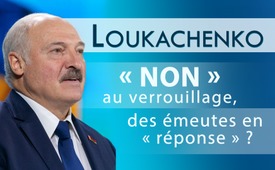 Loukachenko : « Non » au verrouillage, des émeutes en « réponse » ?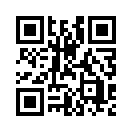 Biélorussie : De violentes manifestations contre le président Loukachenko, récemment réélu, secouent le pays depuis des semaines. Ces protestations sont-elles des expressions spontanées du mécontentement populaire ou seraient-elles commandées par des forces extérieures ? Quelles pourraient être les raisons d'une telle ingérence et quel rôle joue la crise actuelle du coronavirus dans cette situation ?Le 9 août 2020, Alexandre Loukachenko a été réélu président de Biélorussie à une large majorité. Depuis lors, des manifestations ont lieu dans le pays et la police tente de les arrêter.
Selon les médias principaux, la raison des émeutes est le mécontentement de nombreux Biélorusses par rapport aux 80 % de voix aux élections en faveur de Loukachenko qui gouverne quand même le pays depuis 26 ans. On soupçonne une fraude électorale. Récemment, on a également accusé Loukachenko d'être un dictateur brutal et d'avoir torturé des personnes dans les prisons.
Le titre du « Spiegel Online » était « Soulèvement contre le dernier dictateur d'Europe », et le journal suisse « Blick » titrait : « Voici avec quelle brutalité Loukachenko a torturé les manifestants ».

Mais est-ce que ce sont là les véritables raisons des protestations ? Se pourrait-il que les soulèvements soient fomentés depuis l'étranger, comme l'assure le président ?
Des exemples du passé, tels que le renversement du gouvernement en Ukraine en 2014 et la tentative de renversement du président syrien Bachar al-Assad, montrent que cette pratique est assez courante.
Dans les deux cas, il y avait des preuves incontestables de financement de l'insurrection par des forces extérieures avec la participation de services secrets étrangers.

Comme c'est précisément le cas aujourd'hui avec Loukachenko, les médias principaux avaient présenté autant le président ukrainien de l'époque, Janoukovitch, que le président syrien Assad, comme des dictateurs brutaux ; des allégations qui, rétrospectivement, se sont avérées totalement disproportionnées. Tout comme les autorités de sécurité biélorusses sont maintenant accusées d'avoir mené des actions violentes contre des manifestants pacifiques, la même accusation a été portée en Ukraine en 2014. Kla.TV a révélé que la violence du Maïdan ukrainien a en fait été causée par l'entrée en fraude délibérée de manifestants violents qui se sont mêlés aux manifestants pacifiques.
(www.kla.tv/2487 « Actions terroristes de manifestants pacifiques »)
Donc, si la même procédure est actuellement répétée en Biélorussie, quelle pourrait être la raison de l'ingérence extérieure dans ce cas ?

Le 19 juin, lors d'une réunion, Loukachenko a décrit les tentatives de l'étranger pour déstabiliser la Biélorussie et pour organiser un deuxième Maïdan. Il reconnaît les problèmes économiques qui ont été aggravés par l’actuelle situation mondiale difficile. Cependant, le FMI a posé des conditions à des prêts dont le besoin est urgent. Écoutez le président Loukachenko lui-même : « … C’est le président de la Banque nationale qui est le négociateur principal pour le FMI. Qu’est-ce qui se passe ici ? Qu'attendent les partenaires de notre part ? On nous a dit qu'il serait possible de donner 940 millions de dollars à la Biélorussie en tant que « financement rapide ». Qu’est-ce qui se passe ici ? Je veux dire que nous ne danserons pas s'ils jouent pour nous ! Parce qu'il y a les exigences suivantes : « Pour combattre le coronavirus, faites exactement comme en Italie. » Mais je ne veux pas que ce soit comme en Italie. Nous avons notre propre pays, nous avons notre propre situation. » Selon M. Loukachenko, le FMI exige l'introduction d'une quarantaine et d'un confinement.
Les recherches de l'historien, écrivain et journaliste d'investigation italien Nicola Bizzi montrent que les déclarations de Loukachenko sont plausibles.
Bizzi soupçonne fortement que son propre gouvernement, à savoir le gouvernement italien, a également été soudoyé pendant le premier confinement pour appliquer le verrouillage le plus strict et le plus désastreux d’Europe. Bizzi a dit littéralement : « Je sais, grâce à des sources du service secret, que de nombreux autres pays européens et non européens ont reçu des offres similaires. Et je sais aussi que de nombreux chefs d'État et de gouvernement, dont le président serbe Aleksandar Vučić, n'ont pas hésité un instant à les accepter. »

Le lanceur d'alerte John Perkins, ancien tueur économique et agent de la NSA, l'agence américaine de renseignements étrangers, prouve que ces tentatives de chantage ne sont pas nouvelles. (www.kla.tv/15589: « Le lanceur d’alerte John Perkins dévoile le secret de l'Empire mondial ») Il rapporte comment la Banque centrale et le FMI ont déjà conduit de nombreux États à des niveaux élevés d'endettement et de dépendance, par le biais du chantage et de la corruption. Si Loukachenko devait répondre à la demande de verrouillage du FMI, cela signifierait que sa propre économie serait énormément affaiblie et que le besoin de crédits serait sans limite. Si le remboursement n'est alors plus possible, l'élite financière pillera le pays sans retenue. (www.kla.tv/9898: « Le FMI, instrument d’exploitation des peuples ? »)

Conclusion : Apparemment, le chef du gouvernement biélorusse n'est plus disposé à se plier aux diktats du FMI, et déjà le pays est en proie à des troubles. Les soupçons portent donc à croire que ces tentatives de coup d'État sont contrôlées par les médias et depuis l'extérieur. Suivant un schéma commun, on utilise souvent des griefs réels pour tourner les mécontents du pays contre leur chef de gouvernement et plonger le pays dans le chaos. Un scénario récurrent se produit pour se débarrasser des chefs d'État indésirables et prendre le contrôle d'un pays. (www.kla.tv/7681 « Comment fonctionnent les guerres modernes ? »)de kno./ag./mol.Sources:Le FMI n'a accordé un emprunt à la Biélorussie qu'à la condition d’un verrouillage :

Lanceur d’alerte suisse, enseignant en maths-physique (à partir de min 1:03): https://www.youtube.com/watch?v=zo_-mUI0vVk
Ignaz Bearth, Swiss: https://www.youtube.com/watch?v=7U6ttQbZSEY
https://deutsche-wirtschafts-nachrichten.de/505706/IWF-an-Weissrussland-Kredite-gibt-es-nur-bei-Ausgangssperren-und-Lockdown

Actualités générales:
"Spiegel Online" : "Le soulèvement contre le dernier dictateur d'Europe" https://www.spiegel.de/politik/ausland/belarus-aufstand-gegen-europas-letzten-diktator-bilder-a-9d8fc952-5277-4de5-947b-68e4c3c4fb96#

Le journal suisse "Blick" : « Voici avec quelle brutalité Loukachenko a torturé les manifestants » https://www.blick.ch/news/ausland/verpruegelt-weil-er-fuer-freiheit-kaempfte-alexey-23-sass-eine-nacht-in-lukaschenkos-folter-gefaengnis-id16045799.html

Ukraine : « Actions terroristes de manifestants pacifiques » www.kla.tv/2487

Citation originale de Lukachenko https://www.reitschuster.de/post/corona-wollten-iwf-und-weltbank-lukaschenko-bestechen
https://nichtohneuns-freiburg.de/bezahlten-die-who-oms-fuer-einen-lockdown-in-italien/
https://www.youtube.com/watch?v=zI7f75gw9X0

Recherches de Nicola Bizzi:
https://nichtohneuns-freiburg.de/bezahlten-die-who-oms-fuer-einen-lockdown-in-italien/
https://www.libreidee.org/2020/07/pagati-dalloms-per-fare-il-lockdown-la-bielorussia-accusa/

« Actions terroristes de manifestants pacifiques » www.kla.tv/2487
« Le lanceur d’alerte John Perkins dévoile le secret de l'Empire mondial » www.kla.tv/15589
« Le FMI, instrument d’exploitation des peuples ? » www.kla.tv/9898
« Comment fonctionnent les guerres modernes ? » www.kla.tv/7681Cela pourrait aussi vous intéresser:#FMI - www.kla.tv/FMI

#CommentairesMediatiques - médiatiques - www.kla.tv/CommentairesMediatiques

#FalsificationDesMedias - des médias - www.kla.tv/FalsificationDesMedias

#AlexandreLoukachenko - www.kla.tv/AlexandreLoukachenko

#Confinement - www.kla.tv/ConfinementKla.TV – Des nouvelles alternatives... libres – indépendantes – non censurées...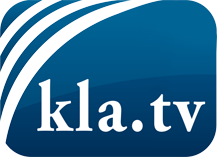 ce que les médias ne devraient pas dissimuler...peu entendu, du peuple pour le peuple...des informations régulières sur www.kla.tv/frÇa vaut la peine de rester avec nous! Vous pouvez vous abonner gratuitement à notre newsletter: www.kla.tv/abo-frAvis de sécurité:Les contre voix sont malheureusement de plus en plus censurées et réprimées. Tant que nous ne nous orientons pas en fonction des intérêts et des idéologies de la système presse, nous devons toujours nous attendre à ce que des prétextes soient recherchés pour bloquer ou supprimer Kla.TV.Alors mettez-vous dès aujourd’hui en réseau en dehors d’internet!
Cliquez ici: www.kla.tv/vernetzung&lang=frLicence:    Licence Creative Commons avec attribution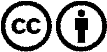 Il est permis de diffuser et d’utiliser notre matériel avec l’attribution! Toutefois, le matériel ne peut pas être utilisé hors contexte.
Cependant pour les institutions financées avec la redevance audio-visuelle, ceci n’est autorisé qu’avec notre accord. Des infractions peuvent entraîner des poursuites.